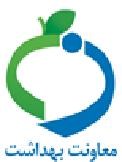 برنامه سلامت جوانان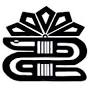      مراقب سلامت ناظرچک لیست بازدید از مرکز خدمات جامع سلامت روستایی.......................  امتیازکسبشدهحداکثر امتیاز فعالیتروش ارزیابیاستاندارد مورد انتظارفعالیت مورد انتظاربرنامه7امتیازمشا هده و بررسی مستندات1. مشخص بودن جمعیت گروه هدف 18تا29سال تحت پوشش به تفکیک جنس، وضعیت تاهل، *وضعیت تحصیلی (2امتیاز)  2. موجود بودن اطلاعات آماري برگرفته از سامانه یکپارچه بهداشت تعداد جوانان ثبت شده در سامانه، جمعیت حداقل یکبارخدمت گرفته (1 امتیاز)  ،میانگین خدمتی(1 امتیاز)  ، درصد مراقبت جوانان به صورت فصلی (1 امتیاز)  و درصد ارجاعات پیگیری شده، (1امتیاز)  3. شناسایی  مراکز تجمع جوانان در منطقه تحت پوشش مانند دانشگاه ، سربازخانه ،حوزه علمیه ، ورزشگاه ها ، کتابخانه ،پارک و... (1 امتیاز)  اطلاعات جمعیتی و شاخص هاي برنامه1. مدیریت و برنامه ریزي  3امتیازمشاهده و بررسی مستندات1. وجود جدول گانت تکمیل شده منطبق با زمان مورد انتظار (3امتیاز) (بر اساس برنامه عملیاتی ابلاغی) جدول گانت فعالیتها1. مدیریت و برنامه ریزي  4امتیازمشاهده و بررسی مستندات1. تعیین اولویت بندی موضوعات آموزشی برای کارکنان واحدهای تحت پوشش و جمعیت گروه هدف(جوانان)(2 امتیاز)  2. اجرای برنامه ها ي آموزشی کارکنان و جوانان ، مطابق برنامه(2 امتیاز)  برنامه آموزشی جوانان1. مدیریت و برنامه ریزي  6امتیازمشاهده و بررسی مستندات1. موجود بودن فایل و فیزیک بسته خدمتی پزشک و غیر پزشک جوانان18 تا 29 سال (2 امتیاز)2. وجود فایل و فیزیک  و لیست دستورالعمل ها (2 امتیاز)3. وجود فایل و فیزیک برنامه های ابلاغی(2 امتیاز)موجود بودن مستندات  2.دستورالعمل ها و مواد آموزشی  9 امتیاز  پرسش و پاسخبررسی سامانه، مصاحبه با خدمت گیرنده1.تسلط به برنامه های واحد(3 امتیاز)2.تسلط به سامانه یکپارچه بهداشت(3 امتیاز)3.تکمیل فرمهای سلامت جوانان در سامانه طبق دستورالعمل (3 امتیاز)دانش و مهارت  2.دستورالعمل ها و مواد آموزشی  4 امتیازساامانه، مشاهده مستندات1. تنظیم فرم درخواست مگادوز ویتامین دي مورد نیاز (1امتیاز)  2. موجودي کافی مگادوز ویتامین دي با توجه به جمعیت جوانان تحت پوشش (1امتیاز)  3. درصد جوانان مصرف کننده قرص ویتامین D(2امتیاز)درخواست مکمل ویتامین D مورد نیاز3.ساماندهی  6 امتیازمشاهده و بررسی مستندات 1.تشکیل جلسات با مسئولین واحدهای تحت پوشش (3 امتیاز)2.جلسات برون بخشی با ادارات و سازمانهای تحت پوشش(3 امتیاز)هماهنگی درون و برون بخشی3.ساماندهی  6 امتیازمشاهده چک لیست تکمیل شده یا گزارش بازدید1.وجود برنامه بازدید (2امتیاز)  2.استفاده از چک لیست استاندارد (2امتیاز)  3.توجه به مشکلات و نواقص بازدید قبلی (2امتیاز)  نظارت و پایش 4.پایش و ارزشیابی3 امتیازمشاهده و بررسی مستندات1.ارسال پس خوراند تا حداکثر دوهفته بعد از بازدید (2 امتیاز)و پس از دو هفته از بازدید(1 امتیاز)ارسال پس خوراند  بازدید4.پایش و ارزشیابی4 امتیاز  مشاهده مستندات  1.انجام مداخلات موثر جهت رفع نواقص مشاهده شده در بازدید (4امتیاز)  مداخلات موثر و به موقع4.پایش و ارزشیابی20 امتیاز  مشاهده و بررسی مستندات1.ثبت صد درصد جوانان تحت پوشش در سامانه یکپارچه بهداشت ( مطابق با برنامه عملیاتی ابلاغی)(3امتیاز)2. پوشش مطلوب مراقبت جوانان (مطابق با برنامه عملیاتی ابلاغی)(3امتیاز)3. مطلوب بودن میانگین خدمتی ارائه شده به جوانان( مطابق با برنامه عملیاتی ابلاغی)  ( 2 امتیاز)4.پیگیری تا حصول نتیجه،  موارد ارجاع شده(2 امتیاز)**5.ثبت بیماریهای تایید شده  در قسمت " ثبت وقایع " سامانه (3 امتیاز)6. برگزاری کمیته ارتقای سلامت جوانان( مطابق با برنامه عملیاتی ابلاغی) (3 امتیاز)7.برگزاری  کلاس ،سمینار ، کارگاه ، نشست ، در خصوص برنامه های ابلاغی و.....(4امتیاز)اقدام بر اساس انتظارات  (مراقب سلامت)5.بررسی عملکرد  7امتیاز  مشاهده و بررسی مستندات1.پوشش مطلوب مراقبت سلامت جوانان ( مطابق با برنامه عملیاتی ابلاغی) (3متیاز)  2.مطلوب بودن میانگین خدمتی ارائه شده به جوانان ( مطابق با برنامه عملیاتی ابلاغی) (2 امتیاز)  3..مشارکت در  پیگیري ارتقاي سلامت جوانان منطقه و اجراي برنامه ها (2 امتیاز)  اقدام بر اساس انتظارات(پزشک)5.بررسی عملکرد  4امتیاز  مشاهده و بررسی مستندات1.ارسال عملکرد در خصوص(ازدواج سالم، پیشگیري از مرگ، روابط اجتماعی سالم و...) (2 امتیاز)  2.ارسال نتایج اقدامات ارزیابی و معاینات جوانان (2 امتیاز)  ارسال گزارش عملکرد  6.گزارش دهی  4 امتیازمشاهده و بررسی مستندات1. پیگیری انجام ارجاعات سلامت روان، سلامت اجتماعی در موارد غربالگری مثبت تا  حصول درمان ( طی هماهنگی با کارشناسان مربوطه )(2امتیاز)2. همکاری در اجرای آموزش های مهارتهای زندگی، مهارتهای اجتماعی  و سبک زندگی سالم در جوانان ( طی هماهنگی با کارشناسان مربوطه ) (2 امتیاز)کارشناس روان7. انتظارات از کارشناس روان و تغذیه7امتیازمشاهده و بررسی مستندات1. پیگیری انجام ارجاعات تغذیه در موارد غربالگری مثبت تا حصول درمان (طی هماهنگی با کارشناسان مربوطه ) (2امتیاز)2. بررسی، برنامه ریزی و اجرای مداخلات لازم برای جوانان دارای اضافه وزن، چاقی و کمبود وزن( طی هماهنگی با کارشناسان مربوطه ) (2امتیاز)3. همکاری در اجرای آموزشهای تغذیه ،سبک زندگی سالم و... در جوانان تحت پوشش ( طی هماهنگی با کارشناسان مربوطه ) (2امتیاز)4. پیگیری جهت پوشش مطلوب مکمل یاری در جوانان ( طی هماهنگی با کارشناسان مربوطه ) (1امتیاز)کارشناس تغذیه7. انتظارات از کارشناس روان و تغذیه